§16521.  DefinitionsAs used in this subchapter, unless the context otherwise indicates, the following terms have the following meanings.  [PL 2021, c. 576, §1 (NEW).]1.  Claimant.  "Claimant" means a victim that files an application for restitution assistance under this subchapter. "Claimant" includes the named party in a restitution award in a final order, the executor of a named party in a restitution award in a final order, the heirs and assigns of a named party in a restitution award in a final order and any other person with lawful authority to act for or on behalf of a named party in a restitution award in a final order.[PL 2021, c. 576, §1 (NEW).]2.  Eligible adult.  "Eligible adult" means:A.  An individual 65 years of age or older; or  [PL 2021, c. 576, §1 (NEW).]B.  An individual protected under the Adult Protective Services Act.  [PL 2021, c. 576, §1 (NEW).][PL 2021, c. 576, §1 (NEW).]3.  Final order.  "Final order" means a final order issued by the administrator under this chapter or a final order issued by a court in a legal action initiated by the administrator under this chapter.[PL 2021, c. 576, §1 (NEW).]4.  Fund.  "Fund" means the Securities Restitution Assistance Fund established under section 16522.[PL 2021, c. 576, §1 (NEW).]5.  Securities violation.  "Securities violation" means a violation of this chapter and any rules adopted pursuant to this chapter.[PL 2021, c. 576, §1 (NEW).]6.  Victim.  "Victim" means a person that suffered monetary injury as a result of a securities violation and was awarded restitution in a final order.[PL 2021, c. 576, §1 (NEW).]SECTION HISTORYPL 2021, c. 576, §1 (NEW). The State of Maine claims a copyright in its codified statutes. If you intend to republish this material, we require that you include the following disclaimer in your publication:All copyrights and other rights to statutory text are reserved by the State of Maine. The text included in this publication reflects changes made through the First Regular and Frist Special Session of the 131st Maine Legislature and is current through November 1, 2023
                    . The text is subject to change without notice. It is a version that has not been officially certified by the Secretary of State. Refer to the Maine Revised Statutes Annotated and supplements for certified text.
                The Office of the Revisor of Statutes also requests that you send us one copy of any statutory publication you may produce. Our goal is not to restrict publishing activity, but to keep track of who is publishing what, to identify any needless duplication and to preserve the State's copyright rights.PLEASE NOTE: The Revisor's Office cannot perform research for or provide legal advice or interpretation of Maine law to the public. If you need legal assistance, please contact a qualified attorney.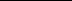 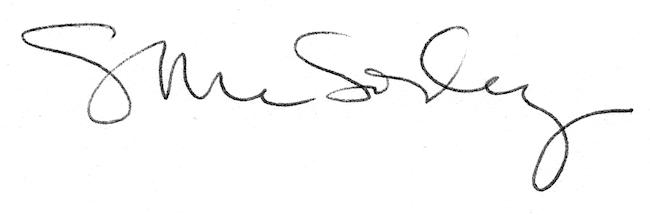 